ประชุมประจำเดือน ประจำปีงบประมาณ พ.ศ.2565	โดยนายกเทศมนตรีตำบยุโป ได้มอบนโยบายและมอบให้ปลัดเทศบาลตำบลยุโปกำกับติดตามให้หน่วยงานส่งเสริมงานคุณธรรมและโปร่งใสผ่านกระบวนการจัดสรรงบประมาณ เพื่อทำโครงการอบรมคุณธรรมจริยธรรม ร่วมกันต้านการทุจริต และส่งเสริมให้การทำงานยึดหลักความโปร่งใส ในทุกงาน ทั้งด้านการเงิน การพัฒนาโครงสร้างพื้นฐาน และกิจกรรมทั้งหมดของเทศบาลตำบลยุโป 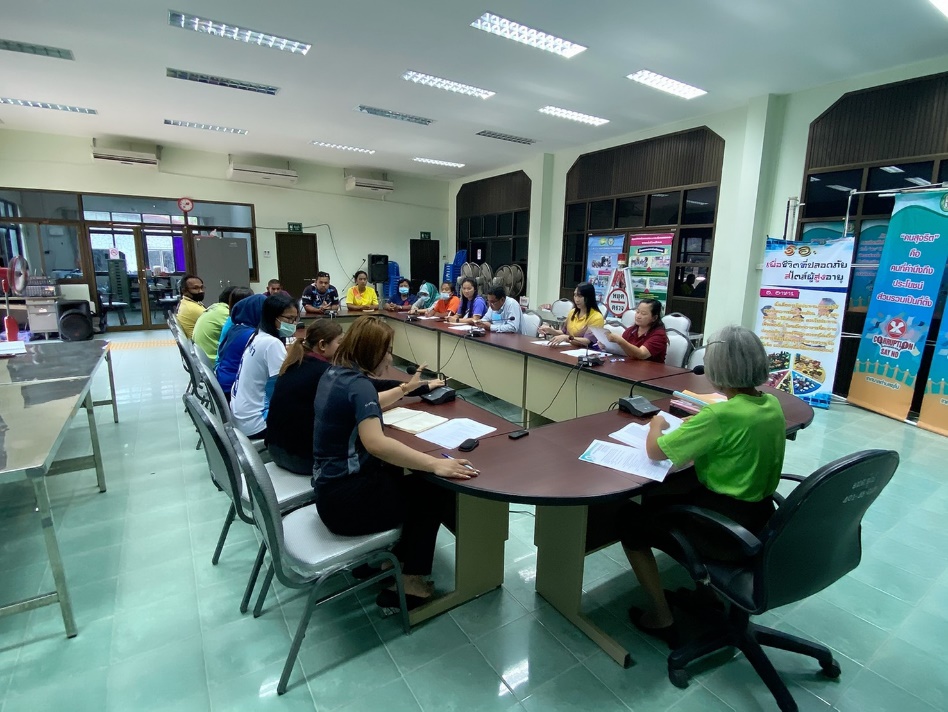 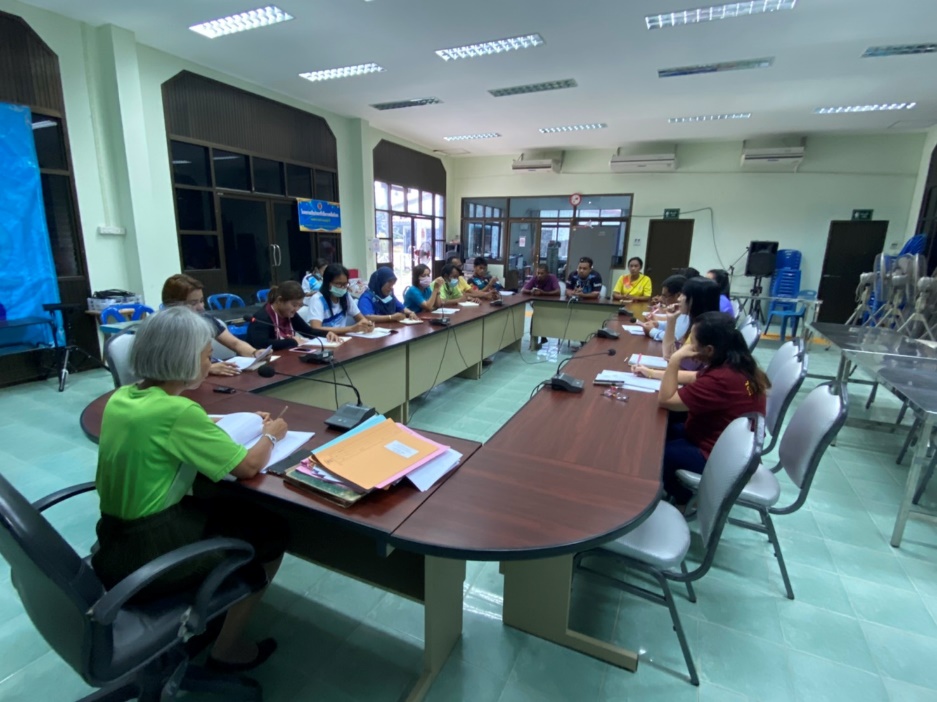 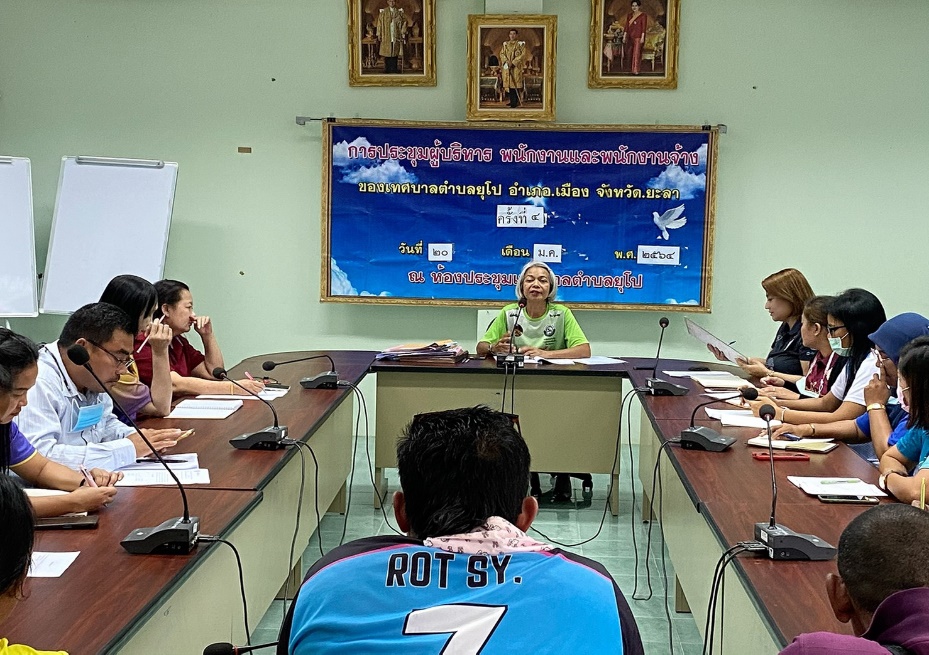 